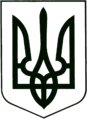 УКРАЇНА
МОГИЛІВ-ПОДІЛЬСЬКА МІСЬКА РАДА
ВІННИЦЬКОЇ ОБЛАСТІ  РІШЕННЯ №814Про затвердження переліку об’єктів малої приватизації комунальної власності Могилів-Подільської міської територіальної громади, що підлягають приватизації шляхом продажу на аукціонах         Керуючись ст.ст. 26, 60 Закону України «Про місцеве самоврядування в Україні», Законом України «Про приватизацію державного і комунального майна» (далі – Закон), з урахуванням Порядку проведення електронних аукціонів для продажу об’єктів малої приватизації та визначення додаткових умов продажу, затвердженого постановою Кабінету Міністрів України від 10.05.2018 року №432, Положення про діяльність аукціонної комісії з приватизації об’єктів комунальної власності Могилів-Подільської міської  територіальної громади Могилів-Подільського району Вінницької області, затвердженого рішенням 31 сесії Могилів-Подільської міської ради 7 скликання від 20.12.2018р. №798 та з метою забезпечення більш ефективного управління майном, що належить до комунальної власності Могилів-Подільської міської територіальної громади Могилів-Подільського району Вінницької області, -міська рада ВИРІШИЛА:        1. Затвердити перелік об’єктів малої приватизації комунальної власності Могилів-Подільської міської територіальної громади Могилів-Подільського району Вінницької області, що підлягають приватизації шляхом продажу на аукціонах з умовами згідно з додатком.        2. Провести приватизацію об’єктів, що включені до переліку об’єктів малої приватизації комунальної власності Могилів-Подільської міської  територіальної громади Могилів-Подільського району Вінницької області, що підлягають приватизації шляхом продажу на аукціонах з умовами згідно з додатком.        3. Організатором аукціонів визначити орган приватизації – управління житлово-комунального господарства Могилів-Подільської міської ради.                4. Визначити стартову ціну об’єктів малої приватизації на аукціонах шляхом проведення незалежної оцінки. Конкурсний відбір суб’єктів оціночної діяльності провести організатору аукціону відповідно до п.11 Порядку приватизації об’єктів комунальної власності територіальної громади міста Могилева-Подільського, затвердженого рішенням 31 сесії Могилів-Подільської міської ради 6 скликання від 30.04.2013р. №743.        5. Управлінню житлово-комунального господарства Могилів-Подільської міської ради:        5.1. Забезпечити оприлюднення цього рішення на офіційному вебсайті Могилів-Подільської міської ради та в електронній торговій системі.        5.2. Вжити заходів, передбачених чинним законодавством щодо підготовки до приватизації та продажу об’єктів малої приватизації на аукціонах з застосуванням електронної торгової системи ProZorro. Продажі.        5.3. Надати право як організатору аукціону шляхом видання відповідних наказів приймати рішення: про приватизацію об’єктів на аукціонах; про затвердження протоколу засідання аукціонної комісії з приватизації об’єктів, умов продажу, інформаційного повідомлення; щодо викупу об’єктів приватизації відповідно до частин восьмої і десятої статті 15 Закону; про відміну аукціону на будь-якому етапі до дня його проведення або про укладення договору купівлі-продажу об’єкта приватизації за результатами проведення аукціону; про завершення приватизації та вчиняти інші дії, передбачені Законом та Порядком.        5.4. Надати дозвіл після завершення процесу приватизації списати з балансу продані об’єкти малої приватизації.      6. В договорах купівлі-продажу передбачити пункт про відшкодування (компенсацію) покупцем витрат з місцевого бюджету, які понесені під час проведення підготовки до приватизації майна: витрати на публікацію в засобах масової інформації, на інвентаризацію та виготовлення технічних паспортів на об’єкти нерухомого майна, оплату послуг з оцінки майна та рецензування звітів про оцінку майна, оплату послуг з виготовлення документації, пов’язаної з встановленням меж земельної ділянки та присвоєнням ділянці кадастрового номера, оплату послуг з виготовлення документації на об’єкти приватизації, що є пам’ятками культурної спадщини, інші витрати.        7. Контроль за виконанням цього рішення покласти на першого заступника міського голови Безмещука П.О. та на постійну комісію міської ради з питань комунальної власності, житлово-комунального господарства, енергозбереження та транспорту (Гаврильченко Г.М.).Міський голова                                                  Геннадій ГЛУХМАНЮК                                                                               Додаток                                                                             до рішення 35 сесії                                                                            міської ради 8 скликання                                                                              від 31.08.2023 року №814Перелікоб’єктів малої приватизації комунальної власності Могилів-Подільської міської територіальної громади Могилів-Подільського району Вінницької області, що підлягають приватизації шляхом продажу на аукціонах з умовами         Секретар міської ради                                                      Тетяна БОРИСОВАВід 31.08.2023р.35 сесії            8 скликання№з/пНазва об’єкта малої приватизаціїАдреса об’єктаБалансоутримувачоб’єкта,код за ЄДРПОУ1.Група нежитлових приміщень - літ. ”А” загальною площею  99,0 кв. м, вбудованих на першому поверсі будівлі, ганокВінницька область, Могилів - Подільський район, селище Нова Григорівка, вулиця Лісова, будинок 1Управління житлово -комунального господарства Могилів-Подільської міської ради,217245122.Нежитлові будівлі та споруди літ. «А», площею 133,8 кв. м, літ.«Б», площею 18,6 кв. м Вінницька область, Могилів -Подільський район, с. Пилипи, вулиця Лісова, будинок 1Управління житлово -комунального господарства Могилів-Подільської міської ради,21724512